                                     Academia 10/10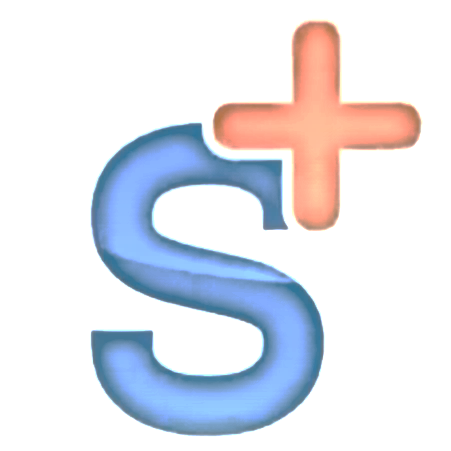                       Movimiento Político Somos+   Cuba        Solicitud de admisión Información personal:Informaciones Educativas: Graduado de __________________________________________________________________________________________________________________________________________________________________________________________________________________________________________________________________________________________________________________________________________________________________________________________________________________________________________________________________________________________________________	             ______________________________				_______/______________/_________		         Firma del estudiante						Fecha de la ingresoNombre:Nombre 2:Apellido 1:Apellido 1:Apellido 2:Apellido 2:Dirección Particular:Dirección Particular:Dirección Particular:Dirección Particular:Dirección Particular:Dirección Particular:Municipio:Provincia:Código Postal:Código Postal:N. de Identidad:N. de Identidad:Teléfono:Teléfono:Teléfono:Sexo:Sexo:Estado Civil:Ocupación:Ocupación:Correo Electrónico:Correo Electrónico:Correo Electrónico:Correo Electrónico:Educación completadaEducación completadaPrimariaSecundariaTécnico MedioPreuniversitarioUniversitarioOtrosRégimen de Estudio que desea cursar (Marque solo uno).Régimen de Estudio que desea cursar (Marque solo uno).PresencialOnline